[[Your text starts here.Before submitting this document:–	Update the information highlighted in yellow above: 
document number (n), Question(s), source, title, and contact information. –	If you need more contact information rows, insert them by copy-and-pasting existing rows.–	Make sure that “Track Changes” is turned off.–	Remove any remaining yellow highlighting.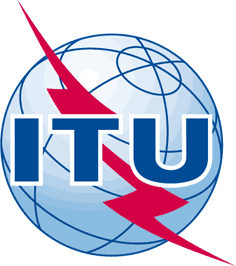 INTERNATIONAL TELECOMMUNICATION UNIONTELECOMMUNICATION
STANDARDIZATION SECTORSTUDY PERIOD 2017-2020INTERNATIONAL TELECOMMUNICATION UNIONTELECOMMUNICATION
STANDARDIZATION SECTORSTUDY PERIOD 2017-2020INTERNATIONAL TELECOMMUNICATION UNIONTELECOMMUNICATION
STANDARDIZATION SECTORSTUDY PERIOD 2017-2020FG-DPM-I-XXXFG-DPM-I-XXXINTERNATIONAL TELECOMMUNICATION UNIONTELECOMMUNICATION
STANDARDIZATION SECTORSTUDY PERIOD 2017-2020INTERNATIONAL TELECOMMUNICATION UNIONTELECOMMUNICATION
STANDARDIZATION SECTORSTUDY PERIOD 2017-2020INTERNATIONAL TELECOMMUNICATION UNIONTELECOMMUNICATION
STANDARDIZATION SECTORSTUDY PERIOD 2017-2020Focus Group on Data Processing and Management to support IoT and Smart Cities & CommunitiesFocus Group on Data Processing and Management to support IoT and Smart Cities & CommunitiesINTERNATIONAL TELECOMMUNICATION UNIONTELECOMMUNICATION
STANDARDIZATION SECTORSTUDY PERIOD 2017-2020INTERNATIONAL TELECOMMUNICATION UNIONTELECOMMUNICATION
STANDARDIZATION SECTORSTUDY PERIOD 2017-2020INTERNATIONAL TELECOMMUNICATION UNIONTELECOMMUNICATION
STANDARDIZATION SECTORSTUDY PERIOD 2017-2020Original: EnglishOriginal: EnglishWG(s):WG(s):WGX or N/APlace, dd-dd mmm yyyyPlace, dd-dd mmm yyyyPlace, dd-dd mmm yyyyINPUT DOCINPUT DOCINPUT DOCINPUT DOCINPUT DOCINPUT DOCSource:Source:Insert Source(s)Insert Source(s)Insert Source(s)Insert Source(s)Title:Title:Insert title (always in English)Insert title (always in English)Insert title (always in English)Insert title (always in English)Purpose:Purpose:Insert PurposeInsert PurposeInsert PurposeInsert PurposeContact:Contact:Insert contact nameInsert contact organizationInsert countryInsert contact nameInsert contact organizationInsert countryInsert contact nameInsert contact organizationInsert countryTel: 	+xxFax: 	+xxEmail: 	a@b.comContact:Contact:Insert contact nameInsert contact organizationInsert countryInsert contact nameInsert contact organizationInsert countryInsert contact nameInsert contact organizationInsert countryTel: 	+xxFax: 	+xxEmail: 	a@b.comKeywords:Insert keywords, separated by semicolon (;)Abstract:Insert an abstract, under 200 words, that describes the content of the document, including a clear summary of any proposals it contains.